You are invited ... 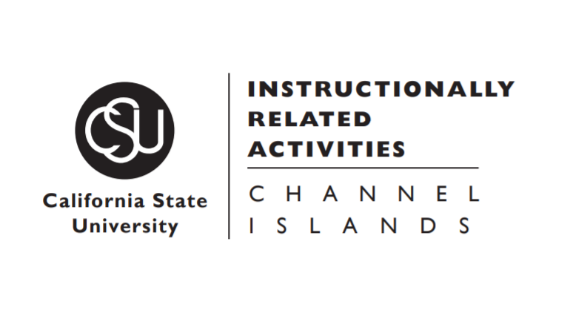 Math Seminar, October 11, 2021, Monday 4:30 pm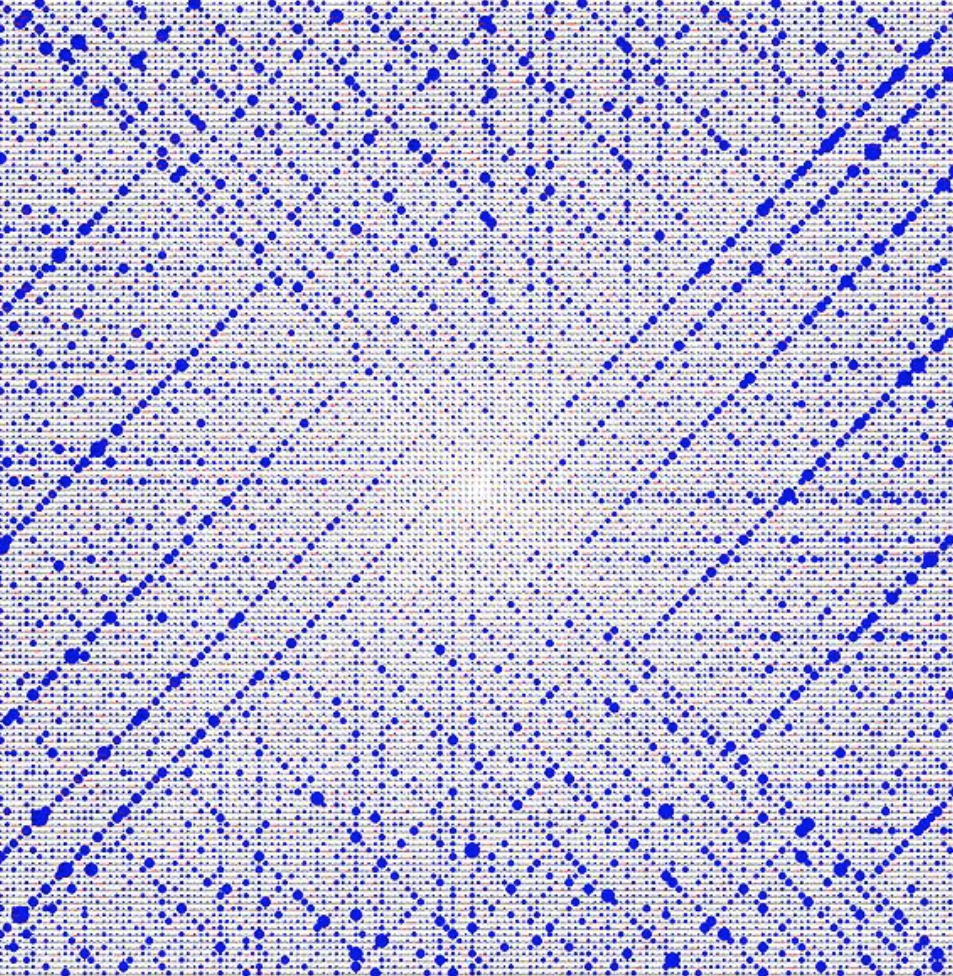 Title: Relatively Prime DensitiesVickie Chen, California Lutheran University

Abstract: From relatively prime densities to graph-wise relatively prime densities, we will explore some number theoretic ideas involving primality as well as discuss success in graduate school.Zoom link  https://csuci.zoom.us/j/85943294735